Муниципальное бюджетное образовательное учреждение Октябрьская СОШ (структурное подразделение)«Цветик-семицветик»Конспект итогового интегрированного занятия в разновозрастной группе(от3-5 лет)                                                                                                    Составила:воспитатель Ксиневич Н.Фсело Октябрьское 2017 г.Основная образовательная область «Познание»Интеграция: «Коммуникация», «Физическая культура».Тема: «Путешествие с Дашей  в лес ».Возраст: 3-5 летМесто проведения: группа.Цель: выявить уровень сформированности знаний и представлений детей за учебный год.Задачи: Образовательные:•	закреплять умение различать и называть времена года;     закрепить умение соотносить цифру с количеством предметов;•	закрепить названия диких и домашних  животных и их детенышей;•	закреплять знания о цифрах от 1 до 5; умение соотносить количество предметов с цифрой;•	закреплять знание о геометрических фигурах (круг, овал, квадрат, треугольник, прямоугольник); •         продолжать умение ориентироваться на листе бумаги;Развивающие:•	развивать внимание и память;•    развивать логическое мышление.Речевые:•        продолжать расширять словарь за счёт имён существительных;     закреплять умение правильно пользоваться обобщающими понятиями.Воспитательные:      воспитывать у детей доброжелательность в общении со сверстниками и взрослыми, оказывать помощь.Ход занятияI. Организационная часть.Упражнение «Утро в детском саду».Встаем с детьми в круг и говорим:Станем рядышком, по кругу,Скажем «Здравствуйте!» друг другу.Нам здороваться ни лень:Всем «Привет!» и «Добрый день!»,Если каждый улыбнется –Утро доброе начнется.- Доброе утро!!!В: Посмотрите, ребята, к нам пришли гости, давайте и с ними поздороваемся.Стук в дверь.Появляется кукла Даша-путешественница.Даша: Здравствуйте, ребята! Вы узнали меня?Дети: Да, ты – Даша-путешественница.Даша: Правильно! Про мои путешествия и приключения знают многие дети. У меня есть лучший друг –щенок  Жулик. Но с ним случилась беда, он не послушался меня, убежал в лес и заблудился. И теперь я отправляюсь на его поиски, но боюсь мне одной не справиться.В: Ребята, поможем Даше отыскать Жулика?Даша: Это путешествие не простое и преодолеть препятствия смогут только сообразительные и внимательные. Сейчас я проверю, какие вы сообразительные.Игра «В какое время года?»- В какое время года все купаются и загорают?- В какое время года птички улетают на юг?- В какое время года расцветают подснежники?- В какое время года играют в снежки?- В какое время года тает снег?- В какое время года с деревьев опадают листья?- В какое время года появляются проталины?Даша: Молодцы! Думаю, вы справитесь с препятствиями. По пути нужно выполнить задания. Если мы найдем Жулика, мы получим подарки. Еще у меня есть чудесный мешочек, который тоже нам будет помогать.А сейчас скажите пожалуйста, на каком виде транспорта можно отправиться в лес?Дети: На автобусе, на машине.-На поезде. Тогда строимся. Игра «Скажи наоборот»Под музыкальное сопровождение « Песенка паровозика» дети, держась друг за друга, идут до лесной полянки.В: Вот мы и приехали- остановка – «Лесная полянка». Игра «Детеныши и мамы».Даша: Дети, посмотрите, детеныши потеряли своих мам и не могут их найти.На столе лежат карточки мам диких и домашних животных. В чудесном мешочке  дети находят  детенышей и выполняют задание. В: Посмотрите, ребята, все ли эти животные живут в лесу? Дети: Нет, коза с козленком, корова с теленком, курица с цыпленком, утка с утенком и свинья с поросенком не живут в лесу.В: Как называются животные, которые живут в лесу? (Дикие.) А которые живут рядом с людьми? (Домашние.) Поможем животным  вернуться домой.Домашних животных   к домику , а диких к деревьям.После каждого выполненного задания дети вместе говорят: «У нас получилось!»Дальше ребята проходят через мостик – массажную дорожку и оказываются у пруда с геометрическими фигурами.Игра «Закончи ряд».Даша: Ребята, мы с вами оказались у пруда, но вместо рыбок, там есть что…(геометрические фигуры). Назовите их. Нам нужно закончить ряд из геометрических фигур. Дети берут по одной геометрической фигуре, называют её и заканчивают ряд( круг, овал, прямоугольник, треугольник, квадрат-круг,……..) Дети вместе говорят: «У нас получилось!»Пойдем дальше.  Посмотрите пожалуйста . здесь еще одно задание.Игра «Найди пару».Справа лежат карточки с изображением предметов ,слева –цифры.Раздаю карточки с предметами и предлагаю посчитать предметы и найти соответствующую цифру, соединить пазлы.В: Ребята, давайте проверим, всё ли у вас получилось правильно. (Дети соотносят изображение на карточке с рисунком и объясняют, почему они так выполнили). Дети вместе говорят: «У нас получилось!».Ребята, вы большие молодцы, очень много выполнили заданий. Давайте немножко отдохнем.Физкультминутка «Ветер дует нам в лицо».Игра «Что где находится?».Ребята посмотрите ,здесь еще одна полянка и на полянке есть футбольное поле. Здесь наверное играют зверушки в футбол. Давайте и мы с вами поиграем. Садитесь за столы. Возьмите чёрный картон- это будет футбольное поле, а жёлтый круг- мяч.Задания: положите мяч на середину поля, в правый верхний угол, в левый нижний угол, в правый нижний угол, в левый верхний угол.Даша: После того как здание будет выполнено, слышится лай и появляется Жулик .Даша и Жулик при встрече очень рады друг другу. Воспитатель предлагает  потанцевать под веселую музыку « Кукарача» с Жуликом. Дети друг другу передают щенка и радостно танцуют с Дашей.А сейчас ребята нам пора домой , наш поезд возвращается  в детский сад. Там ,нам Жулик приготовил подарки. Дети под музыку «Паровозика»возвращаются в детский сад. Даша и Жулик благодарят всех ребят и угощают конфетами «Чупа-Чупс». Дети говорят «Спасибо».Даша и Жулик прощаются и уходят. Дети приглашают их в гости еще.                       Фотоотчет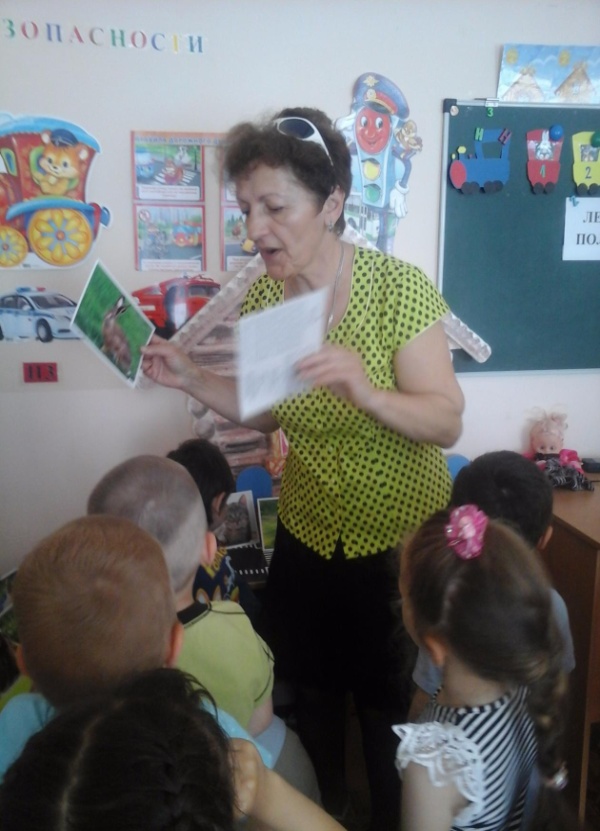 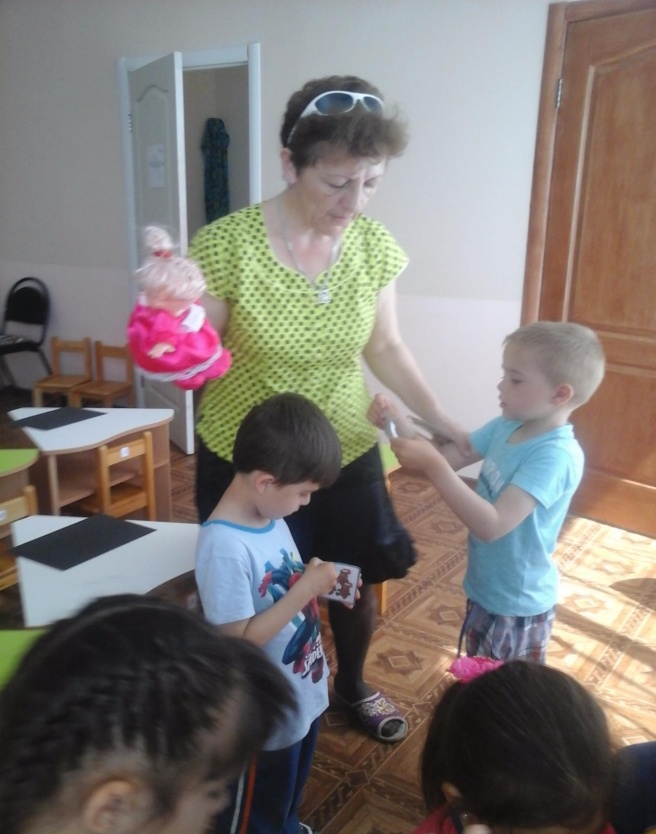 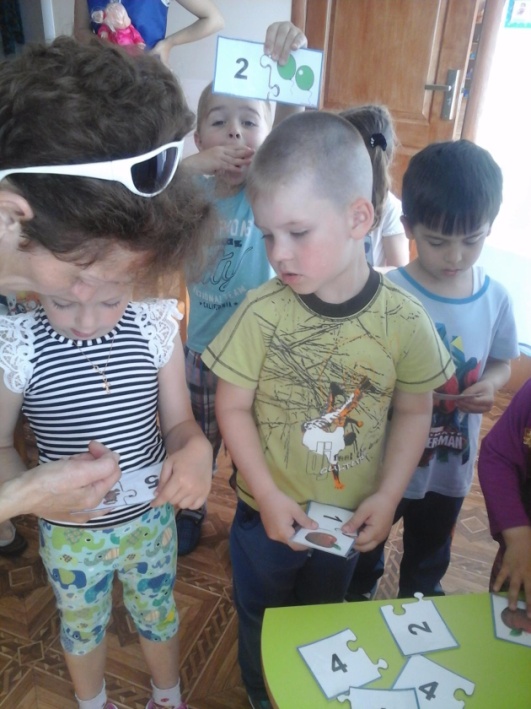 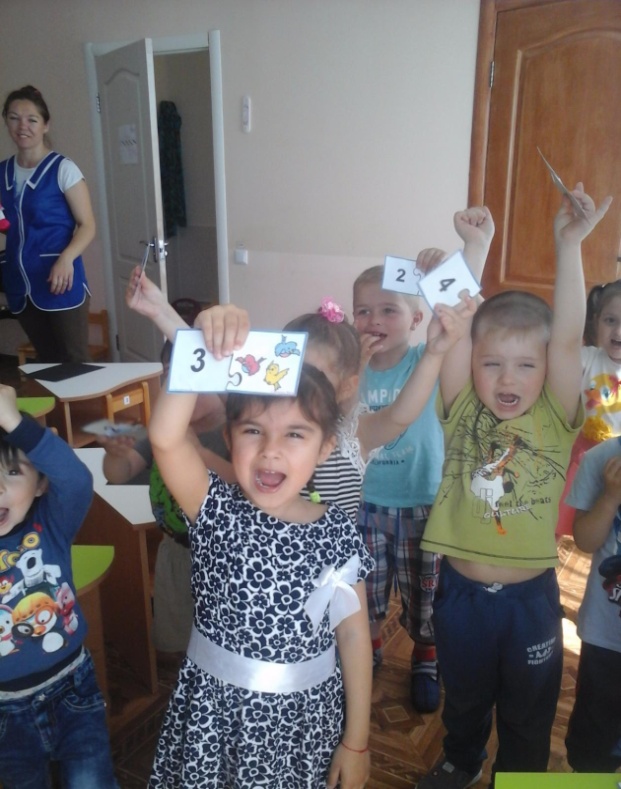 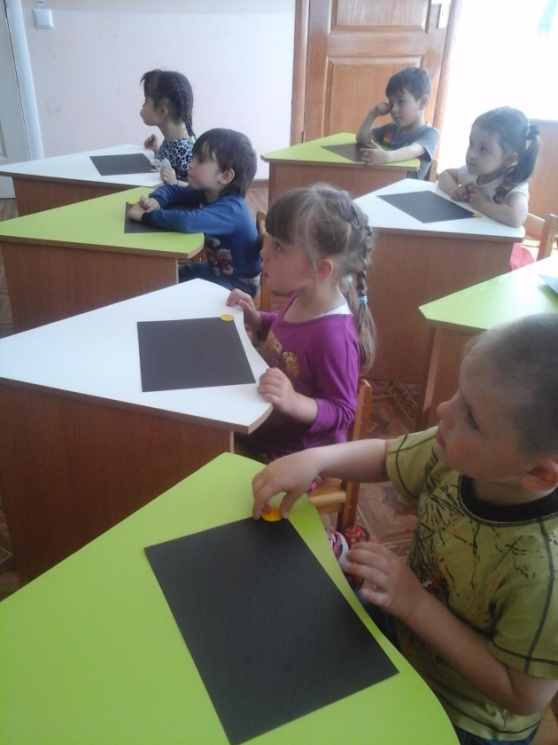 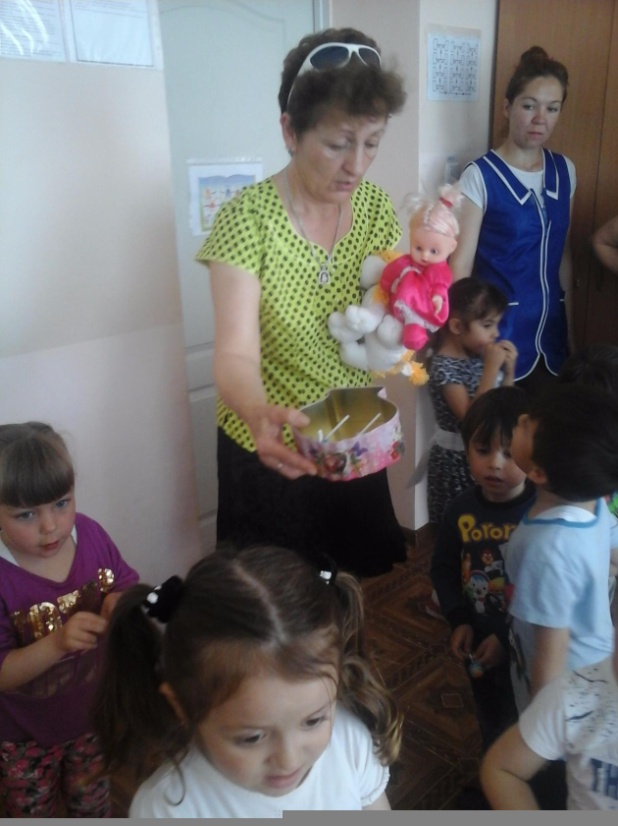 